П О С Т А Н О В Л Е Н И Е                                           Ҡ А Р А Р «_22_» _сентября_____20_22__г.      №_126       «_22_» _сентября_20_22_й.О проведении на территории городского поселения город Мелеуз  муниципального района Мелеузовский район Республики Башкортостан профилактической операции «Жилище – 2022» В соответствии с Федеральным законом от 21 декабря 1994 г. № 69-ФЗ, «О пожарной безопасности», постановлением Администрации муниципального района Мелеузовский район Республики Башкортостан № 87 от 28 января 2022 года  «Об обеспечении пожарной безопасности и проведении на территории муниципального района Мелеузовский район Республики Башкортостан  профилактической операции «Жилище-2022», и  с целью предупреждения пожаров и гибели людей на территории городского  поселения город Мелеуз муниципального района Мелеузовский район Республики Башкортостан, Постановляю:1. Провести на территории городского поселения город Мелеуз муниципального района Мелеузовский район Республики Башкортостан пожарно-профилактическую операцию «Жилище-2022» с 20.09.2022 г. по 30.12.2022 г.2. Организовать и провести на соответствующей территории комплекс мероприятий, направленных на предупреждение пожаров и гибели людей, активизировать агитацию и пропаганду мерам пожарной безопасности с вручением жителям памяток (листовок), проведением инструктажей с работниками предприятий и организаций. 3. Для проведения совместно Администрацией городского поселения город Мелеуз муниципального района Мелеузовский район Республики Башкортостан профилактических мероприятий в жилом фонде, в т.ч. в многоквартирных и жилых домах на правах частной собственности, привлечь по согласованию: АНО Центр социального обслуживания населения «Гармония» (Хисамутдинов И.Х.), ГБУ РБ Южный межрайонный центр «Семья» в Мелеузовском районе (Давлетшин Р.Р.), депутатов Совета городского поселения город Мелеуз муниципального района Мелеузовский район Республики Башкортостан, работников учреждений образования, здравоохранения и культуры, представителей духовенства, руководителей предприятий, директора ООО «УКЖХ», директоров жилищных ремонтно -эксплуатационных участков (ЖРЭУ-1, 2,3-4,5), директора ООО «Дом-сервис», директора ООО «Альфа».4. Провести с ними обучающие занятия с разъяснением порядка проведения профилактических мероприятий и основных требований пожарной безопасности в многоквартирных и жилых домахна правах частной собственности, оформления документов и предоставление отчетности о проведенной работе. 5. Рекомендовать привлеченным организация и предприятиям совместно с Администрацией городского поселения город Мелеуз муниципального района Мелеузовский район Республики Башкортостан провести проверку мест проживания детей в неблагополучных многодетных семьях, одиноких престарелых граждан, инвалидов, находящихся в группе риска. 6. Принять возможные меры по приведению этих жилищ в надлежащее противопожарное состояние, оказанию помощи данной категории населения по ремонту в жилых домах печного отопления и электропроводки. 	 7. Настоящее постановление обнародовать на информационном стенде Администрации городского поселения город Мелеуз муниципального района Мелеузовский район Республики Башкортостан по адресу: Республика Башкортостан, г. Мелеуз, ул. Воровского,д.4 и на официальном сайте городского поселения город Мелеуз муниципального района Мелеузовский район Республики Башкортостан meleuzadm.ru.8. Контроль по исполнению настоящего постановления возложить на заместителя главы Администрации городского поселения город Мелеуз муниципального района  Мелеузовский   район  Республики Башкортостан Р.Н. Гайсина.Глава Администрации 						А.Х. ХасановСогласовано:Управляющий делами						О.А. АкшенцеваГлавный юрисконсульт						С.Р. ИсякаеваО.А. Акшенцева8(34764) 3 73 57 БАШКОРТОСТАН РЕСПУБЛИКАҺЫ
МӘЛӘҮЕЗ РАЙОНЫ
МУНИЦИПАЛЬ РАЙОНЫНЫҢ
МӘЛӘҮЕЗ КАЛАҺЫ
ҠАЛА БИЛӘМӘҺЕ ХАКИМИӘТЕ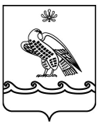 АДМИНИСТРАЦИЯ ГОРОДСКОГО
ПОСЕЛЕНИЯ ГОРОД МЕЛЕУЗ
МУНИЦИПАЛЬНОГО РАЙОНА
МЕЛЕУЗОВСКИЙ РАЙОН
РЕСПУБЛИКИ БАШКОРТОСТАН453850, Мәләүезҡалаһы, Воровский урамы, 4Тел.:+7(34764) 3 74 32, e-mail: 54.gpmeleuz@bashkortostan.ru453850, г. Мелеуз, ул. Воровского, 4Тел.:+7(34764) 3 74 32, e-mail:54.gpmeleuz@bashkortostan.ruОКПО     15285801     ОГРН     1060263000016 ИНН0263011242КПП026301001ОКПО     15285801     ОГРН     1060263000016 ИНН0263011242КПП026301001ОКПО     15285801     ОГРН     1060263000016 ИНН0263011242КПП026301001